Intellectual and Developmental Disabilities Services Request and Application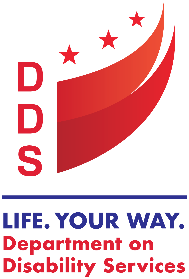 Purpose: Request services and supports for adults with intellectual and developmental disabilities.Mission: The Department on Disability Services (DDS) provides innovative high-quality services that enable people with disabilities to lead meaningful and productive lives as vital members of their families, schools, workplaces, and communities in every neighborhood in the District of Columbia. Intellectual and Developmental Disabilities Services Request and ApplicationYou will be notified when your application is complete.Consent to Obtain or Release Record InformationDDS may need additional information to establish eligibility or develop an appropriate service plan. By completing this form, you are authorizing DDS to contact doctors and/or organizations on your behalf.To: The Department on Disability Services for the purposes of: determination of eligibility and planning for services to apply both now and in the future. This consent and release expires one year from the date of signing.  Pursuant to the District of Columbia Mental Health Information Act of 1978, as amended (D.C. Official Code § 7-1201.01 et seq., specifically § 7-1202.01), the Citizens with Intellectual Disabilities Act, as amended (D.C. Official Code § 7-1301.01 et seq., specifically § 7-1305.12), the Health Insurance Portability and Accountability Act of 1996, as amended (Pub. L. No. 104-191), and other local and federal privacy acts, I voluntarily consent for the Department on Disability Services to obtain or release record information for the purposes stated above. I understand that this consent and release can be revoked by me in writing at any time. I understand that this information may not be redisclosed without my permission.You must meet BOTH requirements to receive services:You must meet BOTH requirements to receive services:DC ResidentPerson with an intellectual or developmental disability Submission InstructionsSubmission InstructionsComplete this formComplete this formCollect photocopies of these required documents:Birth certificate or state IDSocial security card (if available)Proof of DC residency (i.e. current lease or utility bill, official Social Security statement)Medical Records documenting the diagnosis of a developmental condition, if applicable      Collect the following documents (if available):Psychological evaluations documenting an intellectual or developmental disabilitySchool Records/Individual Education Plan (IEP) Psychiatric Evaluations Speech Language EvaluationsOccupational Therapy EvaluationsPhysical Therapy EvaluationsVocational Assessments Current physical or medical form from doctor I would like DDS to assist me in gathering these documents. Collect photocopies of these required documents:Birth certificate or state IDSocial security card (if available)Proof of DC residency (i.e. current lease or utility bill, official Social Security statement)Medical Records documenting the diagnosis of a developmental condition, if applicable      Collect the following documents (if available):Psychological evaluations documenting an intellectual or developmental disabilitySchool Records/Individual Education Plan (IEP) Psychiatric Evaluations Speech Language EvaluationsOccupational Therapy EvaluationsPhysical Therapy EvaluationsVocational Assessments Current physical or medical form from doctor I would like DDS to assist me in gathering these documents. Submit the form and documents in one of the following ways:Email (as a PDF attachment) to: dds-dda.intake@dc.gov   Mail addressed to: Department on Disability Services, Intake Department, 250 E Street, SW, Washington, DC 20024In person to: 250 E Street SW, Washington, DC 20024 | M-F, 8:30 am – 5:00 pm Submit the form and documents in one of the following ways:Email (as a PDF attachment) to: dds-dda.intake@dc.gov   Mail addressed to: Department on Disability Services, Intake Department, 250 E Street, SW, Washington, DC 20024In person to: 250 E Street SW, Washington, DC 20024 | M-F, 8:30 am – 5:00 pm Person Who Would Receive ServicesPerson Who Would Receive ServicesPerson Who Would Receive ServicesPerson Who Would Receive ServicesPerson Who Would Receive ServicesPerson Who Would Receive ServicesFirst Name:First Name:Last Name:Last Name:Last Name:DOB:Email:Email:Phone:Phone:SSN:SSN:Address:Address:Address:Washington, DCWashington, DCZIP:Medicaid #:Please provide assistance registering for Medicaid.Please provide assistance registering for Medicaid.Please provide assistance registering for Medicaid.Please provide assistance registering for Medicaid.Please provide assistance registering for Medicaid.Family Member/Supporter/CaregiverFamily Member/Supporter/CaregiverFamily Member/Supporter/CaregiverFamily Member/Supporter/CaregiverFirst Name:Last Name:Last Name:Last Name:Relationship:Email:Phone:Phone:Address:City:State:ZIP:What services and supports are needed? This information will help DDS begin a conversation with you about an appropriate service plan.________________________________________________________________________________________________________________________________________________________________________________________________________________________________________________________________________________________________SignatureSignatureSignatureSignatureSignatureSignatureI declare that the statements made above are true and accurate to the best of my knowledge, information and belief. Any significant changes in these circumstances will be made known to DDS immediately.I declare that the statements made above are true and accurate to the best of my knowledge, information and belief. Any significant changes in these circumstances will be made known to DDS immediately.I declare that the statements made above are true and accurate to the best of my knowledge, information and belief. Any significant changes in these circumstances will be made known to DDS immediately.I declare that the statements made above are true and accurate to the best of my knowledge, information and belief. Any significant changes in these circumstances will be made known to DDS immediately.I declare that the statements made above are true and accurate to the best of my knowledge, information and belief. Any significant changes in these circumstances will be made known to DDS immediately.I declare that the statements made above are true and accurate to the best of my knowledge, information and belief. Any significant changes in these circumstances will be made known to DDS immediately.Check One:Person Requesting ServicesPerson Requesting ServicesLegal GuardianDurable Power of AttorneyDurable Power of AttorneyApplicant’sName:Applicant’sName:Applicant’sSignature:Applicant’sSignature:Applicant’sSignature:Date:Name:Name:Signature:Signature:Signature:Date:For Referral Source Use OnlyFor Referral Source Use OnlyFor Referral Source Use OnlyFor Referral Source Use OnlyFor Referral Source Use OnlyReferral Organization:CFSADCPSHSCSNOther:Referrer Name:Referrer Name:Referrer Name:Referrer Name:Phone:Person Who Would Receive ServicesPerson Who Would Receive ServicesPerson Who Would Receive ServicesPerson Who Would Receive ServicesPerson Who Would Receive ServicesFirst Name:Last Name:Last Name:DOB:DOB:Address:Address:Washington, DCWashington, DCZIP:Consent to the following records being released (check all that apply): Consent to the following records being released (check all that apply): Consent to the following records being released (check all that apply): Consent to the following records being released (check all that apply): Consent to the following records being released (check all that apply): Consent to the following records being released (check all that apply): Individual Educational Plan (IEP)Behavior Support Plan (BSP)Health RecordHealth Care Management PlanIndividual Educational Plan (IEP)Behavior Support Plan (BSP)Health RecordHealth Care Management PlanVocational AssessmentsPsychological EvaluationsLabs/Clinical/Health DataVocational AssessmentsPsychological EvaluationsLabs/Clinical/Health DataVocational AssessmentsPsychological EvaluationsLabs/Clinical/Health DataOther:Individual Educational Plan (IEP)Behavior Support Plan (BSP)Health RecordHealth Care Management PlanIndividual Educational Plan (IEP)Behavior Support Plan (BSP)Health RecordHealth Care Management PlanVocational AssessmentsPsychological EvaluationsLabs/Clinical/Health DataVocational AssessmentsPsychological EvaluationsLabs/Clinical/Health DataVocational AssessmentsPsychological EvaluationsLabs/Clinical/Health DataOther:Records disclosed by:Records disclosed by:Records disclosed by:Records disclosed by:What are the 3 most likely schools, organizations, or doctors’ offices that might have copies of the person’s records? (e.g., past K-12 schools, doctors, service agencies, Medicaid, Social Security, etc.).What are the 3 most likely schools, organizations, or doctors’ offices that might have copies of the person’s records? (e.g., past K-12 schools, doctors, service agencies, Medicaid, Social Security, etc.).What are the 3 most likely schools, organizations, or doctors’ offices that might have copies of the person’s records? (e.g., past K-12 schools, doctors, service agencies, Medicaid, Social Security, etc.).What are the 3 most likely schools, organizations, or doctors’ offices that might have copies of the person’s records? (e.g., past K-12 schools, doctors, service agencies, Medicaid, Social Security, etc.).What are the 3 most likely schools, organizations, or doctors’ offices that might have copies of the person’s records? (e.g., past K-12 schools, doctors, service agencies, Medicaid, Social Security, etc.).What are the 3 most likely schools, organizations, or doctors’ offices that might have copies of the person’s records? (e.g., past K-12 schools, doctors, service agencies, Medicaid, Social Security, etc.).1.Name/Organization:Name/Organization:Name/Organization:Name/Organization:Name/Organization:1.City:City:State: Phone:Phone:2.Name/Organization:Name/Organization:Name/Organization:Name/Organization:Name/Organization:2.City:City:State: Phone:Phone:3.Name/Organization:Name/Organization:Name/Organization:Name/Organization:Name/Organization:3.City:City:State: Phone:Phone:SignatureSignatureSignatureSignatureSignatureSignatureSignatureSignatureCheck One:Person Requesting ServicesPerson Requesting ServicesLegal GuardianLegal GuardianDurable Power of AttorneyDurable Power of AttorneyDurable Power of AttorneyName: __________________________________Name: __________________________________Signature: ___________________________Signature: ___________________________Signature: ___________________________Signature: ___________________________Date: ___________Date: ___________Explained by (for office use)Explained by (for office use)Explained by (for office use)Explained by (for office use)Explained by (for office use)Explained by (for office use)Explained by (for office use)Explained by (for office use)Agency Provider/Representative: _______________________________________Agency Provider/Representative: _______________________________________Agency Provider/Representative: _______________________________________Agency Provider/Representative: _______________________________________Agency Provider/Representative: _______________________________________Agency Provider/Representative: _______________________________________Agency Provider/Representative: _______________________________________Date: ____________Title: _______________________________________Title: _______________________________________Title: _______________________________________Title: _______________________________________Phone: ______________________Phone: ______________________Phone: ______________________Phone: ______________________